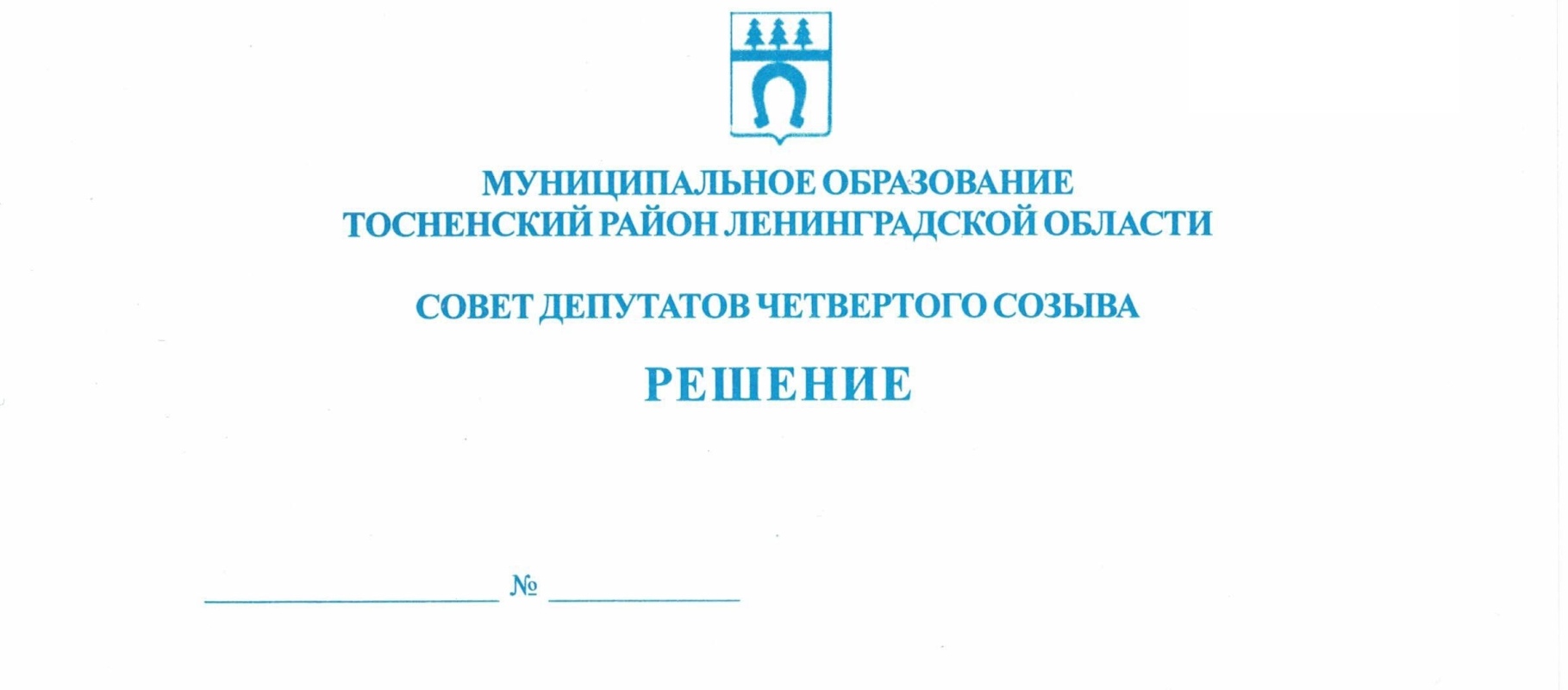 20.10.2022                           182О Порядке заключения соглашений о передачеосуществления части полномочий по решениювопросов местного значения В целях реализации части 4 статьи 15 Федерального закона от 06.10.2003 № 131-ФЗ «Об общих принципах организации местного самоуправления в Российской Федерации» совет депутатов муниципального образования Тосненский муниципальный район Ленинградской областиРЕШИЛ:Утвердить Порядок заключения соглашений о передаче осуществления части полномочий по решению вопросов местного значения (приложение).Аппарату совета депутатов муниципального образования Тосненский муниципальный район Ленинградской области обеспечить официальное опубликование и обнародование настоящего решения.Решение совета депутатов муниципального образования Тосненский муниципальный район Ленинградской области вступает в силу в установленном порядке и распространяет действие на правоотношения, возникшие с 01.01.2018.Глава Тосненского муниципального района                                                        А.Л. КанцеревИванова Ирина Владимировна, 8(81361)29406 12 гаПриложение к решению совета депутатовмуниципального образованияТосненский муниципальный район Ленинградской области        20.10.2022              182от _____________ № __________ПОРЯДОКзаключения соглашений о передаче осуществления части полномочий по решению вопросов местного значения Настоящий порядок регулирует правоотношения, возникающие в процессе заключения соглашения при передаче части полномочий по решению вопросов местного значения муниципальных образований городских и сельских поселений, входящих в состав Тосненского муниципального района Ленинградской области (далее – поселения) на исполнение муниципальному образованию Тосненский муниципальный район Ленинградской области (далее – муниципальный район), а также при передаче части полномочий по решению вопросов местного значения муниципального района поселениям.Порядок  заключения соглашения по передаче части полномочий по решению вопросов местного значения (далее – Порядок) разработан на основании части 4 статьи 15 Федерального закона от 06.10.2003 № 131-ФЗ «Об общих принципах организации местного самоуправления в Российской Федерации», Бюджетного кодекса Российской Федерации. Сторонами правоотношений являются органы местного самоуправления муниципальных образований Тосненского района Ленинградской области, одна из которых передает полномочия по решению вопросов местного значения (далее – передающая сторона), другая сторона принимает полномочия по решению вопросов местного значения на исполнение (далее – принимающая сторона). Соглашения о передаче части полномочий по решению вопросов местного значения заключаются за счет межбюджетных трансфертов, предоставляемых в соответствии с Бюджетным кодексом Российской Федерации.Соглашения о передаче части полномочий по решению вопросов местного значения заключаются на определенный срок, должны содержать положения, устанавливающие основания и порядок прекращения их действия, в том числе досрочного, порядок определения ежегодного объема указанных в пункте 4 настоящего Порядка межбюджетных трансфертов, необходимых для осуществления передаваемых полномочий, а также предусматривать финансовые санкции за неисполнение соглашений.Для рассмотрения вопроса о передаче осуществления части полномочий по решению вопросов местного значения инициирующими лицами в совет депутатов муниципального района должны быть представлены:- оформленная письменно инициатива рассмотрения указанного вопроса;- проект соглашения о передаче осуществления части полномочий по решению вопросов местного значения;- порядок определения ежегодного объема межбюджетных трансфертов, передаваемых из бюджета передающей стороны в бюджет принимающей стороны, необходимых для осуществления передаваемых полномочий;- заключение администрации муниципального района. Рассмотрение советом депутатов муниципального района вопроса о передаче осуществления части полномочий по решению вопросов местного значения может быть инициировано главой поселения, главой муниципального района, главой администрации муниципального района, главой администрации поселения. Решение по вопросу о передаче части полномочий по решению вопросов местного значения принимается советом депутатов муниципального района.В случае принятия советом депутатов муниципального района решения о передаче осуществления части полномочий по решению вопросов местного значения, соглашение о передаче части полномочий по решению вопросов местного значения заключается администрацией муниципального района, если самим решением не предусмотрено иное.